Titre Subvention : Intensification et amélioration de la qualité desInterventions pour l’atteinte de l’objectif 95-95-95Numéro Subvention : CIV-H-MOHTermes de référencesJuillet 2020, PNLSCONTEXTE ET JUSTIFICATIONLa Côte d’Ivoire, figurant parmi les pays les plus affectés de l’Afrique de l’Ouest par l’infection à VIH avec une prévalence de 2,1% (Spectrum 2021), s’est engagée à l’initiative mondiale d’élimination du sida en 2030 à travers le plan stratégique national (PSN 2021-2025). Ce fléau des temps modernes (le VIH et le sida) constitue, pour le monde en général, une menace de sécurité et de développement. Les décennies de lutte nous ont montré qu’il y a eu des acquis appréciables. Au terme de la revue du PSN 2016-2020, la tendance de l’épidémie est à la baisse. Les efforts conjugués de tous les acteurs ont permis d’observer une régression des nouvelles infections de 27% entre 2010 et 2019 dont 26 784 en 2010 et 12 187 en 2019, et aussi une régression des décès du fait du sida de 54% avec 12 893 contre 26 683 de décès entre 2010 et 2019 selon les estimations de SPECTRUM 2020Pour réduire son impact sur les populations ou pour l’endiguer, une riposte nationale a été organisée en élaborant des plans stratégiques nationaux (PSN 2006-2010) (2012-2015) (2016-2020) dans lesquelles, une place de choix a été accordée à la communication pour le changement de comportement (CCC).La communication, étant au centre de toute action sanitaire et de développement, a été organisée autour du VIH en une stratégie afin de sensibiliser toute la population à la prévention et la prise en charge des IST et du VIH. La Côte d’Ivoire dispose donc d’une stratégie nationale de communication pour le changement de comportement. Cette stratégie relève les domaines d’actions prioritaires à la lumière du contexte actuel et des défis qui se posent à la Côte d’Ivoire en matière de lutte contre le VIH et le sida et donne les orientations des activités de communication à conduire pour chaque 5 ans.Après la mise en œuvre de la dernière stratégie, il devient nécessaire de faire son bilan et son évaluation afin de mieux orienter l’écriture de la nouvelle stratégie 2021-2025.C’est dans ce contexte que le Ministère de la Santé, de l’Hygiène Publique et de la Couverture Maladie Universelle (MSHPCMU) à travers le Programme National de Lutte contre le Sida (PNLS) recrute un consultant national pour la revue et l’évaluation de la stratégie nationale CCC 2016-2020.OBJECTIFS          1-1-Général :Faire la revue et l’évaluation de la stratégie nationale de communication pour le changement de comportement CCC 2016-2020         1-2-Spécifiques :  De façon spécifique, il s’agit de recruter un consultant national, spécialiste en communication, en marketing social ou en sociologie qui sera chargé de :Faire l’évaluation de la mise en œuvre de la stratégie CCC 2016-2020 ;Faire l’état des domaines couverts et non couverts par les actions de communication durant la période ;Proposer les axes stratégiques ou domaines d’intervention pour la nouvelle stratégie de communication conformément au nouveau PSN (2021-2025).RESULTAT ATTENDU  La stratégie nationale CCC 2016-2020 a été revue et évaluée METHODOLOGIE Le Consultant sera recruté par appel à candidatures piloté par l’UCP-FM et un contrat de travail sera signé avec le Candidat retenu.Il travaillera en collaboration avec le service communication du PNLS sous l’autorité du Directeur Coordonnateur du PNLS.TACHES ET DUREE DE MISSIONLa durée totale de la mission du Consultant national sera de 15 jours ouvrés à partir de la date de signature du contrat. Cette durée de consultance pourra être répartie comme suit.PROFIL DU CONSULTANTQualifications Avoir au moins un BAC+5 en communication, marketing social, en sociologie ou équivalent ;Expérience générale- Avoir au moins 05 années d’expériences professionnelles dans le domaine de la communication, du marketing ou de la sociologie ;- Avoir au moins une expérience dans la réalisation d’activités relatives à l’élaboration de plan stratégiquesExpérience spécifique Avoir au moins 3 ans de travail dans le domaine de la lutte contre le Sida en côte d’ivoire ;Avoir déjà participé au moins un processus d’élaboration de plan de communication ;DOSSIERS DE PROPOSITION A. Offre technique1. Un (01) Curriculum Vitae détaillé mettant en exergue les domaines d’expertise et les expériences pertinentes pour cette mission ;2. Une copie des diplômes et certificats ;3. Les attestations de bonne exécution, rapport de mission ou toutes preuves de réalisation de missions similaires ;4. Une note méthodologique et un calendrier de travail.B. Offre financière :L’offre financière doit contenir l’exhaustivité des coûts liés à la conduite de la mission par le Consultant.SOUMISSION DES PROPOSITIONSLes dossiers de candidature peuvent être soumis par dépôt physique ou par voie électronique.Les offres doivent déposées au plus tard le mardi 04 octobre 2022 à 10 heures 00 minute. Toute offre remise en retard ne sera pas acceptée.Dépôt physiqueLe candidat devra soumettre un (01) original et quatre (04) copies de chacune des propositions technique et financière.L’orignal et les copies de la proposition technique seront placés dans une enveloppe scellée, portant la mention « proposition technique »L’original et les copies de la proposition financière seront placés dans une enveloppe scellée, portant la mention « proposition financière »Les enveloppes « proposition technique » et « proposition financière » seront placées dans une troisième enveloppe, portant la mention : « Recrutement d’un Consultant national pour la revue et l’évaluation de la stratégie nationale CCC 2016-2020 »L’adresse pour le dépôt des offres physiques est :Le siège de l’Unité de Coordination des projets du Fonds Mondial (UCP-FM) sise à Abidjan Cocody 7tieme tranche les oscars lot 3740, ilot 305 dans le sens de Cocody Angré, Tél : + 225 27 22 42 24 37 Dépôt électroniqueLe dépôt électronique des propositions se fait à l’adresse : www.ucp-fm.com/consultances suivant les dispositions ci-dessous :Les offres techniques et les offres financières doivent être séparées et transmises au même moment pour chaque soumissionnaire ;Les offres techniques et les offres financières doivent être converties au format PDF puis cryptées par un mot de passe confidentiel de sorte à ne permettre leur consultation qu’au moment des séances d’ouvertures respectives ;Un lien Microsoft Teams sera transmis aux soumissionnaires et les mots de passe pourront être communiqués par ce canal lors des ouvertures respectives ;Les mots de passe pourront être transmis également par courriel à l’adresse procurement@ucp-fm.ci les jours et aux heures des séances d’ouvertures. Toutes transmissions au-delà des séances d’ouvertures ne seront pas prises en compte. Ces offres se verront donc rejetées ;L’UCP-FM ne sera pas tenu pour responsable pour les soumissionnaires dont les offres n’auront pas été cryptées ;Les soumissionnaires qui n’auront pas transmis les mots de passe de leurs offres jusqu’à la fin des séances respectives seront éliminés ;Les candidats retenus à l’issue de l’analyse des offres techniques pourront décrypter leurs offres financières au moment de leur ouverture ; Ouverture des plisL’ouverture des plis aura lieu en séance publique le mardi 04 octobre 2022 à 10 heures 30 minutes au siège de l’UCP-FM. DEMANDE DE CLARIFICATIONLes demandes de clarifications sur les Termes de Référence doivent être adressées au plus tard le vendredi 23 septembre 2022 à 16 heures 30 minutes par courrier électronique au service de Passation des Marchés de l’Unité de Coordination des projets subventionnés par le Fonds Mondial (UCP-FM) à l’adresse suivante : procurement@ucp-fm.ciEVALUATION DES DOSSIERS DES CANDIDATSUn Comité de sélection procédera à l’évaluation des propositions sur la base des critères d’évaluation suivants :Les Candidats ayant obtenu au moins 70 points seront jugés techniquement conformes.Le candidat classé premier sera contacté pour ouverture de son offre financière. Une signature de contrat sera effectuée en cas d’accord entre les parties. En cas de désaccord, la négociation sera engagée avec les candidats suivants par ordre de mérite.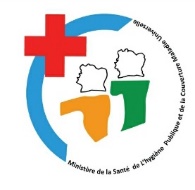 MINISTERE DE LA SANTE                                REPUBLIQUE DE COTE D’IVOIRE DE L’HYGIENE PUBLIQUE ET DE LA                UNION – DISCIPLINE - TRAVAILCOUVERTURE MALADIE UNIVERSELLE                       ---------------      ---------------                                                     DIRECTION GENERALE DE LA SANTE                                              __________PROGRAMME NATIONAL DE LUTTE                                  CONTRE LE SIDA       --------------ActivitésDurée (jour)Recherche et Collecte d’informations auprès des acteurs clés05Analyse des actions de communication en fonction des orientations stratégique de la stratégie précédente         05Définition des stratégies (Axes, domaines prioritaires)  04Présentation du rapport de la revue au PNLS01Critères d’évaluationDocumentsNote partielleScores attribuésQualifications Avoir au moins un BAC+5 en communication, marketing social, en sociologie ou équivalentCopie diplôme/ certificat ou attestationEliminatoireExpérience générale 45Avoir au moins 05 années d’expériences professionnelles dans le domaine de la communication, du marketing ou de la sociologie (5 ans = 10 pts, 2 points par années supplémentaires avec un max de 15 points)CV15Avoir au moins une expérience dans la réalisation d’activités relatives à l’élaboration de plan stratégiques (1 mission = 10 pts, 2 points par mission supplémentaire avec un max de 15 points)CV15Appréciation de la pertinence du contenu de l’expérience générale CV15Expérience spécifique30Avoir une expérience minimale de 3 ans de travail avec une structure exerçant dans le domaine de la lutte contre le Sida en côte d’ivoire (3 ans = 10 pts, 2 points par année supplémentaire avec un max de 15 points)Attestation de Service fait/Rapport/Contrat, autre.15Avoir participé au moins un processus d’élaboration de plan de communication (1 mission = 10 pts, 2 points par mission supplémentaire avec un max de 15 points)Attestation de Service fait/Rapport/Contrat, autre.15Méthodologie, approche et plan d’exécution25Note de compréhension des termes de référence mettant en exergue les observations du consultant (10 pts)Offre technique10Note méthodologique avec plan de travail (15 pts)Offre technique15TOTAL100